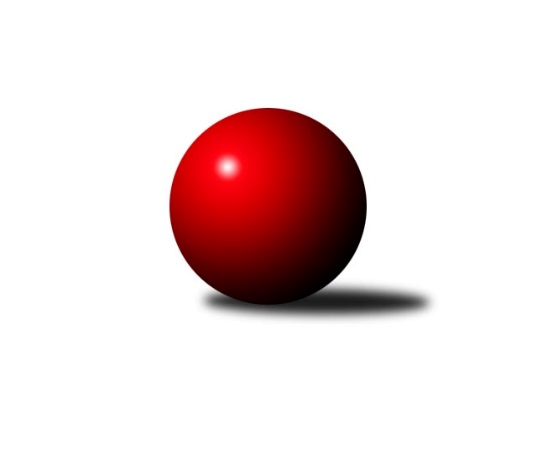 Č.6Ročník 2023/2024	28.10.2023Nejlepšího výkonu v tomto kole: 3310 dosáhlo družstvo: TJ Slavoj Plzeň BPřebor Plzeňského kraje 2023/2024Výsledky 6. kolaSouhrnný přehled výsledků:TJ Sokol Újezd sv. Kříže	-  Holýšov C	6:2	2509:2321	18.0:6.0	28.10.TJ Dobřany B	- SKK Rokycany C	6:2	2453:2414	13.0:11.0	28.10.TJ Sokol Díly A	- TJ Sokol Plzeň V	4:4	2560:2577	12.0:12.0	28.10.TJ Slavoj Plzeň B	- TJ Havlovice 	7:1	3310:2963	18.0:6.0	28.10.Tabulka družstev:	1.	TJ Sokol Plzeň V	6	5	1	0	33.0 : 15.0 	84.5 : 59.5 	 3077	11	2.	TJ Slavoj Plzeň B	5	4	0	1	28.0 : 12.0 	73.5 : 46.5 	 3261	8	3.	TJ Sokol Újezd sv. Kříže	5	3	1	1	25.0 : 15.0 	74.0 : 46.0 	 2566	7	4.	TJ Sokol Díly A	5	2	3	0	23.0 : 17.0 	66.5 : 53.5 	 2845	7	5.	SKK Rokycany C	6	3	0	3	23.0 : 25.0 	77.5 : 66.5 	 2643	6	6.	TJ Sokol Kdyně B	5	2	1	2	20.0 : 20.0 	68.5 : 51.5 	 2681	5	7.	TJ Dobřany B	5	2	1	2	19.0 : 21.0 	42.0 : 78.0 	 2424	5	8.	Holýšov C	6	1	1	4	20.0 : 28.0 	63.0 : 81.0 	 2525	3	9.	TJ Havlovice	6	1	1	4	16.0 : 32.0 	58.5 : 85.5 	 2774	3	10.	SK Škoda VS Plzeň B	5	1	0	4	12.0 : 28.0 	46.0 : 74.0 	 2986	2	11.	TJ Sokol Pec pod Čerchovem	4	0	1	3	13.0 : 19.0 	42.0 : 54.0 	 2537	1Podrobné výsledky kola:	 TJ Sokol Újezd sv. Kříže	2509	6:2	2321	 Holýšov C	Petr Šabek	 	 184 	 210 		394 	 4:0 	 371 	 	182 	 189		Jiří Stehlík	Václav Praštil	 	 212 	 199 		411 	 2:2 	 423 	 	209 	 214		Martin Jelínek	Věra Horvátová	 	 199 	 202 		401 	 0:4 	 427 	 	219 	 208		Tatiana Maščenko	Oldřich Jankovský	 	 239 	 196 		435 	 4:0 	 359 	 	176 	 183		Jaroslav Čermák	Miroslav Pivoňka	 	 221 	 223 		444 	 4:0 	 396 	 	195 	 201		Pavlína Lampová	Roman Pivoňka	 	 233 	 191 		424 	 4:0 	 345 	 	161 	 184		Jiří Myslíkrozhodčí: Roman PivoňkaNejlepší výkon utkání: 444 - Miroslav Pivoňka	 TJ Dobřany B	2453	6:2	2414	SKK Rokycany C	Jan Kučera	 	 217 	 194 		411 	 0:4 	 432 	 	226 	 206		Pavel Andrlík ml.	Václav Šesták	 	 176 	 182 		358 	 0:4 	 412 	 	219 	 193		Pavel Andrlík st.	Otto Sloup	 	 217 	 206 		423 	 2:2 	 402 	 	195 	 207		Miroslav Novák	Jiří Baloun	 	 210 	 202 		412 	 3:1 	 404 	 	202 	 202		Ladislav Moulis	Luboš Špís	 	 226 	 220 		446 	 4:0 	 404 	 	204 	 200		Jan Ungr	Josef Šnajdr	 	 199 	 204 		403 	 4:0 	 360 	 	175 	 185		Dominik Černýrozhodčí: Otto SloupNejlepší výkon utkání: 446 - Luboš Špís	 TJ Sokol Díly A	2560	4:4	2577	TJ Sokol Plzeň V	Daniel Kočí	 	 172 	 210 		382 	 0:4 	 450 	 	218 	 232		Tomáš Palka	Karel Řezníček	 	 219 	 240 		459 	 4:0 	 412 	 	198 	 214		Patrik Kolář	Jan Dufek	 	 196 	 182 		378 	 0:4 	 471 	 	251 	 220		Jiří Vícha	Jaroslav Jílek	 	 205 	 210 		415 	 4:0 	 372 	 	195 	 177		Jiří Karlík	Jaroslav Pittr	 	 202 	 241 		443 	 2:2 	 414 	 	211 	 203		Jiří Šašek	Jiří Jílek	 	 231 	 252 		483 	 2:2 	 458 	 	242 	 216		Jaroslav Pejsarrozhodčí: Jaroslav JílekNejlepší výkon utkání: 483 - Jiří Jílek	 TJ Slavoj Plzeň B	3310	7:1	2963	TJ Havlovice 	Jana Kotroušová	163 	 134 	 142 	145	584 	 4:0 	 460 	 118	106 	 123	113	Jiří Kalista	Roman Drugda	121 	 121 	 132 	141	515 	 2:2 	 518 	 140	128 	 122	128	Vladimír Rygl	Michal Drugda	120 	 113 	 133 	146	512 	 3:1 	 475 	 127	101 	 128	119	Ivana Lukášová	Josef Hořejší	157 	 136 	 130 	146	569 	 3:1 	 494 	 90	140 	 129	135	Petr Ziegler	Kamila Marčíková	158 	 138 	 156 	129	581 	 3:1 	 521 	 134	128 	 127	132	Josef Nedoma	Václav Hranáč	149 	 121 	 141 	138	549 	 3:1 	 495 	 138	135 	 111	111	Miroslav Lukášrozhodčí: František BürgerNejlepší výkon utkání: 584 - Jana KotroušováPořadí jednotlivců:	jméno hráče	družstvo	celkem	plné	dorážka	chyby	poměr kuž.	Maximum	1.	Jiří Vícha 	TJ Sokol Plzeň V	581.88	373.4	208.5	1.1	4/4	(599)	2.	Václav Hranáč 	TJ Slavoj Plzeň B	568.44	373.8	194.7	4.8	3/3	(617)	3.	Lukáš Pittr 	TJ Sokol Díly A	567.40	386.8	180.6	5.3	2/2	(572)	4.	Jiří Jílek 	TJ Sokol Díly A	566.10	374.2	191.9	3.7	2/2	(582)	5.	Jaroslav Pejsar 	TJ Sokol Plzeň V	555.40	374.3	181.1	4.7	4/4	(572)	6.	Kamila Marčíková 	TJ Slavoj Plzeň B	553.67	365.0	188.7	5.3	3/3	(581)	7.	Miroslav Pivoňka 	TJ Sokol Újezd sv. Kříže	546.90	374.3	172.7	8.9	2/2	(556.8)	8.	Pavel Andrlík  ml.	SKK Rokycany C	541.13	354.9	186.2	5.1	4/4	(589)	9.	Jakub Solfronk 	TJ Dobřany B	540.60	363.3	177.3	4.2	4/4	(580.8)	10.	František Bürger 	TJ Slavoj Plzeň B	540.33	372.3	168.0	5.3	3/3	(559)	11.	Josef Hořejší 	TJ Slavoj Plzeň B	539.11	365.3	173.8	5.3	3/3	(569)	12.	Michal Drugda 	TJ Slavoj Plzeň B	538.67	384.5	154.2	10.5	3/3	(545)	13.	Bohumil Jirka 	 Holýšov C	538.60	377.5	161.1	10.3	3/4	(570)	14.	Tomáš Palka 	TJ Sokol Plzeň V	533.50	364.8	168.7	7.7	4/4	(556)	15.	Ivan Vladař 	TJ Sokol Plzeň V	533.00	372.0	161.0	5.8	3/4	(564)	16.	Jiří Šašek 	TJ Sokol Plzeň V	532.49	365.2	167.3	8.3	3/4	(577)	17.	Roman Pivoňka 	TJ Sokol Újezd sv. Kříže	531.00	374.7	156.3	7.5	2/2	(546)	18.	Tomáš Vrba 	TJ Sokol Pec pod Čerchovem	530.05	366.7	163.4	11.2	4/4	(547)	19.	Vladimír Rygl 	TJ Havlovice 	528.76	362.3	166.4	6.2	5/5	(564)	20.	František Zügler 	SK Škoda VS Plzeň B	528.24	368.5	159.8	10.8	5/5	(569)	21.	Roman Drugda 	TJ Slavoj Plzeň B	527.67	360.1	167.6	10.8	3/3	(566)	22.	Karel Uxa 	SK Škoda VS Plzeň B	526.88	364.2	162.7	9.0	5/5	(559)	23.	Josef Fidrant 	TJ Sokol Kdyně B	526.22	364.6	161.6	5.8	3/3	(564)	24.	Luboš Špís 	TJ Dobřany B	524.25	353.1	171.2	6.6	4/4	(541.2)	25.	Václav Kuželík 	TJ Sokol Kdyně B	523.73	362.6	161.2	9.3	3/3	(556.8)	26.	Lukáš Jaroš 	SK Škoda VS Plzeň B	523.00	345.8	177.2	8.2	5/5	(553)	27.	Tatiana Maščenko 	 Holýšov C	522.00	362.4	159.6	7.6	4/4	(552)	28.	Karel Řezníček 	TJ Sokol Díly A	519.90	359.5	160.4	8.6	2/2	(550.8)	29.	Jana Pytlíková 	TJ Sokol Kdyně B	515.20	355.0	160.2	10.3	3/3	(552)	30.	Jiří Dohnal 	TJ Sokol Kdyně B	513.82	355.8	158.0	7.0	3/3	(540)	31.	Václav Praštil 	TJ Sokol Újezd sv. Kříže	512.10	357.2	155.0	5.6	2/2	(566.4)	32.	Petr Šabek 	TJ Sokol Újezd sv. Kříže	509.85	347.9	162.0	6.8	2/2	(576)	33.	Jan Valdman 	TJ Sokol Plzeň V	509.67	360.0	149.7	11.0	3/4	(522)	34.	Ladislav Moulis 	SKK Rokycany C	509.23	357.9	151.4	7.3	4/4	(572)	35.	Miroslav Novák 	SKK Rokycany C	508.60	346.2	162.4	10.5	4/4	(576)	36.	Tereza Krumlová 	TJ Sokol Kdyně B	503.93	350.8	153.1	7.5	3/3	(544.8)	37.	Jaroslav Pittr 	TJ Sokol Díly A	503.25	343.9	159.4	7.6	2/2	(531.6)	38.	Miroslav Lukáš 	TJ Havlovice 	501.00	350.3	150.7	10.6	5/5	(530.4)	39.	Jan Ungr 	SKK Rokycany C	500.93	348.0	152.9	9.5	4/4	(542)	40.	Oldřich Jankovský 	TJ Sokol Újezd sv. Kříže	500.40	353.6	146.8	9.6	2/2	(541.2)	41.	Pavel Andrlík  st.	SKK Rokycany C	495.87	345.0	150.9	11.7	4/4	(550)	42.	Jan Kučera 	TJ Dobřany B	493.20	349.2	144.0	6.4	3/4	(502.8)	43.	Jaroslav Löffelmann 	TJ Sokol Kdyně B	492.73	351.3	141.4	6.9	3/3	(557)	44.	Ivana Zíková 	SK Škoda VS Plzeň B	492.52	343.8	148.7	12.1	5/5	(555)	45.	Jiří Baloun 	TJ Dobřany B	490.50	342.9	147.6	8.0	4/4	(520.8)	46.	Věra Horvátová 	TJ Sokol Újezd sv. Kříže	490.35	365.0	125.4	10.7	2/2	(514.8)	47.	Jan Kapic 	TJ Sokol Pec pod Čerchovem	489.50	334.8	154.8	12.7	4/4	(536.4)	48.	Jan Dufek 	TJ Sokol Díly A	486.50	331.0	155.5	12.2	2/2	(517)	49.	Jiří Stehlík 	 Holýšov C	483.27	336.2	147.1	14.0	3/4	(524)	50.	Jiří Kalista 	TJ Havlovice 	479.48	331.1	148.4	12.8	5/5	(548.4)	51.	Ivana Lukášová 	TJ Havlovice 	473.56	337.3	136.3	13.4	5/5	(518.4)	52.	Martin Jelínek 	 Holýšov C	473.20	327.1	146.1	11.6	3/4	(507.6)	53.	Dominik Černý 	SKK Rokycany C	471.40	342.3	129.1	14.1	3/4	(496)	54.	Martin Šubrt 	TJ Sokol Pec pod Čerchovem	470.90	331.5	139.4	10.9	4/4	(524)	55.	Otto Sloup 	TJ Dobřany B	469.95	345.9	124.1	16.1	4/4	(507.6)	56.	Miroslav Špoták 	TJ Havlovice 	468.35	341.7	126.7	15.9	4/5	(480)	57.	Karolína Janková 	TJ Sokol Pec pod Čerchovem	462.05	328.1	134.0	12.9	4/4	(486)	58.	Jiří Myslík 	 Holýšov C	456.60	325.8	130.8	15.6	3/4	(501.6)	59.	Pavlína Lampová 	 Holýšov C	452.25	324.5	127.8	14.4	4/4	(475.2)	60.	Jaroslav Čermák 	 Holýšov C	450.50	324.7	125.9	14.1	4/4	(478.8)	61.	Josef Šnajdr 	TJ Dobřany B	407.85	291.9	116.0	12.5	4/4	(506.4)		Jana Kotroušová 	TJ Slavoj Plzeň B	591.00	380.5	210.5	4.5	1/3	(598)		Michal Müller 	SK Škoda VS Plzeň B	527.00	355.0	172.0	9.0	1/5	(527)		Ljubica Müllerová 	SK Škoda VS Plzeň B	523.67	353.3	170.3	7.0	3/5	(549)		Jaromír Duda 	TJ Sokol Díly A	522.00	363.6	158.4	12.0	1/2	(522)		Josef Nedoma 	TJ Havlovice 	519.73	362.9	156.8	8.6	3/5	(527)		Jan Lommer 	TJ Sokol Kdyně B	516.00	380.0	136.0	13.0	1/3	(516)		Petr Ziegler 	TJ Havlovice 	511.27	360.7	150.5	11.3	3/5	(538.8)		Iveta Kouříková 	TJ Sokol Díly A	508.00	325.0	183.0	11.0	1/2	(508)		Zdeněk Housar 	TJ Sokol Pec pod Čerchovem	504.00	354.0	150.0	9.6	2/4	(512.4)		Petr Zíka 	SK Škoda VS Plzeň B	497.53	340.7	156.8	7.7	3/5	(501.6)		Jiří Rádl 	TJ Havlovice 	495.60	327.6	168.0	8.4	1/5	(495.6)		Miloslav Kolařík 	SK Škoda VS Plzeň B	495.27	351.1	144.2	7.8	3/5	(526)		Patrik Kolář 	TJ Sokol Plzeň V	494.40	343.2	151.2	10.8	1/4	(494.4)		Jaroslav Jílek 	TJ Sokol Díly A	494.00	343.6	150.4	9.6	1/2	(510)		Rudolf Březina 	TJ Slavoj Plzeň B	490.00	344.5	145.5	11.5	1/3	(495)		Koloman Lázok 	TJ Dobřany B	478.80	334.8	144.0	12.0	1/4	(478.8)		Martin Karkoš 	TJ Sokol Plzeň V	477.00	355.0	122.0	9.0	1/4	(477)		Marta Kořanová 	SKK Rokycany C	474.10	323.8	150.3	7.0	2/4	(491)		Filip Housar 	TJ Sokol Pec pod Čerchovem	468.90	349.0	119.9	17.4	2/4	(477)		Petr Špaček 	TJ Sokol Pec pod Čerchovem	464.00	325.0	139.0	14.0	1/4	(464)		Jiří Karlík 	TJ Sokol Plzeň V	463.95	310.1	153.9	11.6	2/4	(507)		Daniel Kočí 	TJ Sokol Díly A	458.40	309.6	148.8	12.0	1/2	(458.4)		Václav Němec 	TJ Sokol Pec pod Čerchovem	458.40	321.6	136.8	13.2	1/4	(458.4)		Tereza Denkovičová 	TJ Sokol Pec pod Čerchovem	458.40	324.0	134.4	6.0	1/4	(458.4)		Václav Šesták 	TJ Dobřany B	451.80	334.8	117.0	13.8	1/4	(474)		Božena Rojtová 	 Holýšov C	444.00	326.4	117.6	16.2	2/4	(451.2)		Pavel Kalous 	TJ Sokol Pec pod Čerchovem	444.00	348.0	96.0	18.0	1/4	(444)		Jiří Ochotný 	TJ Sokol Díly A	440.80	321.6	119.2	17.2	1/2	(468)		Pavel Mikulenka 	TJ Sokol Díly A	436.80	310.8	126.0	12.0	1/2	(436.8)		Václav Webr 	SKK Rokycany C	430.00	293.0	137.0	17.0	1/4	(430)Sportovně technické informace:Starty náhradníků:registrační číslo	jméno a příjmení 	datum startu 	družstvo	číslo startu26189	Martin Jelínek	28.10.2023	 Holýšov C	4x26190	Jiří Stehlík	28.10.2023	 Holýšov C	5x25079	Daniel Kočí	28.10.2023	TJ Sokol Díly A	1x26349	Jiří Karlík	28.10.2023	TJ Sokol Plzeň V	3x18145	Patrik Kolář	28.10.2023	TJ Sokol Plzeň V	1x11220	Josef Nedoma	28.10.2023	TJ Havlovice 	3x
Hráči dopsaní na soupisku:registrační číslo	jméno a příjmení 	datum startu 	družstvo	Program dalšího kola:7. kolo4.11.2023	so	9:00	TJ Slavoj Plzeň B - TJ Sokol Újezd sv. Kříže	4.11.2023	so	9:00	TJ Dobřany B - TJ Sokol Pec pod Čerchovem	4.11.2023	so	9:00	TJ Sokol Díly A - TJ Sokol Kdyně B				TJ Havlovice  - -- volný los --	4.11.2023	so	9:00	TJ Sokol Plzeň V - SKK Rokycany C	4.11.2023	so	14:00	SK Škoda VS Plzeň B -  Holýšov C	Nejlepší šestka kola - absolutněNejlepší šestka kola - absolutněNejlepší šestka kola - absolutněNejlepší šestka kola - absolutněNejlepší šestka kola - dle průměru kuželenNejlepší šestka kola - dle průměru kuželenNejlepší šestka kola - dle průměru kuželenNejlepší šestka kola - dle průměru kuželenNejlepší šestka kola - dle průměru kuželenPočetJménoNázev týmuVýkonPočetJménoNázev týmuPrůměr (%)Výkon2xJana KotroušováSj. Plzeň B5842xJiří JílekTJ Sokol Díly A115.514831xKamila MarčíkováSj. Plzeň B5816xJiří VíchaPlzeň V112.644712xJiří JílekTJ Sokol Díly A579.6*2xJana KotroušováSj. Plzeň B111.35842xJosef HořejšíSj. Plzeň B5691xKamila MarčíkováSj. Plzeň B110.735816xJiří VíchaPlzeň V565.2*1xKarel ŘezníčekTJ Sokol Díly A109.774591xKarel ŘezníčekTJ Sokol Díly A550.8*1xLuboš ŠpísTJ Dobřany B109.75446